                                                                          RÖNTGEN TEMİZLİK PLANI                                                                          … / …KONTROL EDEN                                                                                                                                                                                                       ONAY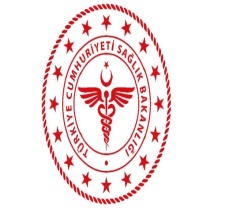 T. C.SAĞLIK BAKANLIĞISilopi İlçe Devlet HastanesiYAYINLAMA TARİHİ: 05.03.2013T. C.SAĞLIK BAKANLIĞISilopi İlçe Devlet HastanesiREVİZYON TARİHİ: 09.01.19T. C.SAĞLIK BAKANLIĞISilopi İlçe Devlet HastanesiREVİZYON NO:003T. C.SAĞLIK BAKANLIĞISilopi İlçe Devlet HastanesiDOKÜMAN NO:SDH/RG.PL/032SAYFA SAYISI:1/1TEMİZLENECEK BÖLGEKULLANILAN MADDE VE YÖNTEMTEMİZLİK SIKLIĞI12345678910111213141516171819202122232425          2628293031Zemin Deterjanlı ılık su1 defa + gerektikçeDepolarDeterjanlı ılık suhaftada 1 defaKapılarDeterjanlı ılık suhaftada 1 defaKapı kollarıtemizlik‐%1 ç.s.dezenfeksiyon1 defaPerdelerDeterjanlı ılık su1 defaDinlenme odalarıDeterjanlı ılık su1 defalavabolarklorlu Mekanik temizleme tozu1 defaçöplerin toplanmasıDeterjanlı ılık su1 defaçöp kovalarıDeterjanlı ılık suhaftada 1 defamasalar ve sandalyelerDeterjanlı ılık su1 defacihazlarDeterjanlı ılık su1 defacamlarDeterjanlı ılık suhaftada 1 defa